What will we be learning?Unit 1 - Body systems and the effects of physical activityWhy this? Why now? This unit is externally assessed in January of Year 12 so studying this unit in the Autumn term prepares students for this examination.Key Words:Body systemSkeletalMuscularCardio-vascularRespiratoryStructureFunctionShort term exerciseLong term exerciseWhat will we learn?The following body systems and the short and long-term effects of exercise on them:LO1 - Skeletal systemLO2 - Muscular systemLO3 - Cardiovascular systemLO4 - Respiratory systemLO5 - Energy systemsWhat will we learn?The following body systems and the short and long-term effects of exercise on them:LO1 - Skeletal systemLO2 - Muscular systemLO3 - Cardiovascular systemLO4 - Respiratory systemLO5 - Energy systemsKey Words:Body systemSkeletalMuscularCardio-vascularRespiratoryStructureFunctionShort term exerciseLong term exerciseWhat opportunities are there for wider study?Careers/degree coursesSports sciencePhysiotherapyPE teacherFurther reading:Human body systems: Overview, anatomy, functions | KenhubEffects Of Exercise On The Body - Short & Long Term - TeachPE.comWhat opportunities are there for wider study?Careers/degree coursesSports sciencePhysiotherapyPE teacherFurther reading:Human body systems: Overview, anatomy, functions | KenhubEffects Of Exercise On The Body - Short & Long Term - TeachPE.comKey Words:Body systemSkeletalMuscularCardio-vascularRespiratoryStructureFunctionShort term exerciseLong term exerciseHow will I be assessed?End of unit testsMock examHow will I be assessed?End of unit testsMock examKey Words:Body systemSkeletalMuscularCardio-vascularRespiratoryStructureFunctionShort term exerciseLong term exerciseSKELETAL SYSTEMParts of the skeletonFunctions of the skeletal systemTypes of bonesClassification of jointsSynovial joints – types, structure and functionsJoint movementsVertebral column – structure and functionImpact of exercise – short term, long term, how a warm up and cool down help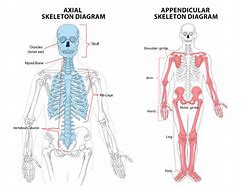 MUSCULAR SYSTEMMain muscles at synovial jointsMuscle function and contractionMuscle fibre type and impact on performanceImpact of exercise – short term and long term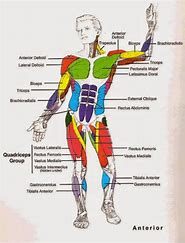 CARDIOVASCULAR SYSTEMThe heart – structures and their rolesStroke volume, heart rate and cardiac outputBlood vesselsBlood – components and functionsVascular shunt mechanism and pre-capillary sphinctersImpact of exercise – short term, long term and how a warm-up helps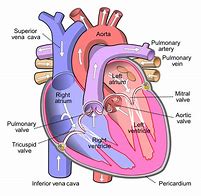 RESPIRATORY SYSTEMThe lung – structures and their rolesMechanics of breathing and respiratory muscles usedGaseous exchangeTidal volume, breathing frequency and minute ventilationBlood – components and functionsImpact of exercise – short term and long term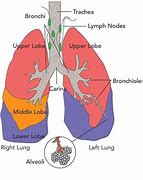 ENERGY SYSTEMSATP-PC systemLactic acid systemAerobic systemEnergy continuumThe recovery process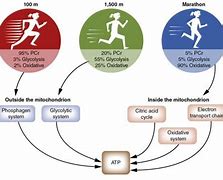 